Conjunctions 2 – Thursday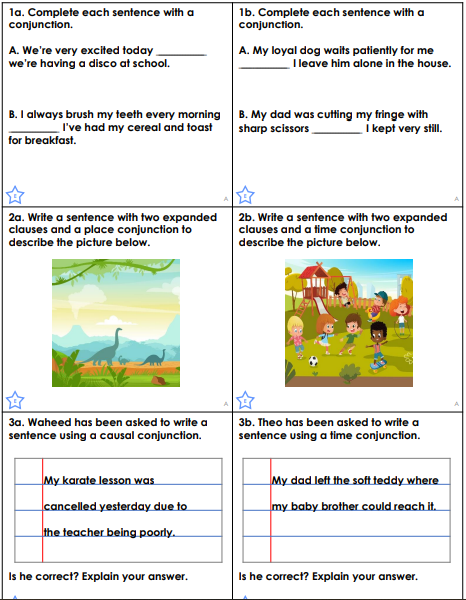 